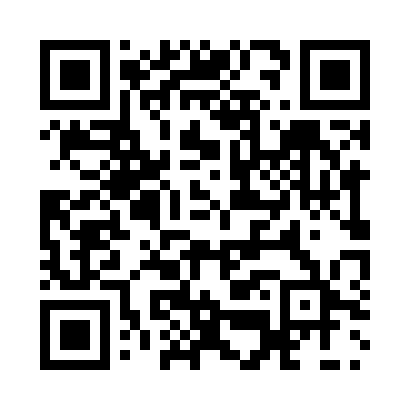 Prayer times for Rock Sound, BahamasWed 1 May 2024 - Fri 31 May 2024High Latitude Method: NonePrayer Calculation Method: Muslim World LeagueAsar Calculation Method: ShafiPrayer times provided by https://www.salahtimes.comDateDayFajrSunriseDhuhrAsrMaghribIsha1Wed5:076:291:024:297:358:522Thu5:066:281:024:297:358:523Fri5:056:271:014:297:368:534Sat5:046:271:014:297:368:545Sun5:036:261:014:297:378:556Mon5:036:251:014:287:378:557Tue5:026:251:014:287:388:568Wed5:016:241:014:287:388:579Thu5:006:231:014:287:398:5710Fri4:596:231:014:277:398:5811Sat4:586:221:014:277:408:5912Sun4:586:221:014:277:408:5913Mon4:576:211:014:277:419:0014Tue4:566:211:014:277:419:0115Wed4:566:201:014:277:429:0216Thu4:556:201:014:267:429:0217Fri4:546:191:014:267:439:0318Sat4:546:191:014:267:449:0419Sun4:536:181:014:267:449:0420Mon4:526:181:014:267:459:0521Tue4:526:181:014:267:459:0622Wed4:516:171:014:267:469:0623Thu4:516:171:014:267:469:0724Fri4:506:171:024:267:479:0825Sat4:506:161:024:267:479:0826Sun4:496:161:024:267:489:0927Mon4:496:161:024:257:489:1028Tue4:496:161:024:257:489:1029Wed4:486:151:024:257:499:1130Thu4:486:151:024:257:499:1131Fri4:486:151:024:257:509:12